Publicado en Cádiz el 16/12/2020 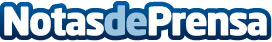 La importancia de un buen anzuelo según Apescar.infoNo muchas personas conocen los beneficios de ir a pescar, por ello se busca desmentir los prejuiciosDatos de contacto:Jose696878536Nota de prensa publicada en: https://www.notasdeprensa.es/la-importancia-de-un-buen-anzuelo-segun Categorias: Nacional Entretenimiento Sector Marítimo http://www.notasdeprensa.es